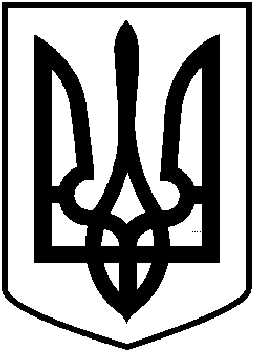 ЧОРТКІВСЬКА МІСЬКА РАДАСІМДЕСЯТ П’ЯТА ПОЗАЧЕРГОВА СЕСІЯСЬОМОГО СКЛИКАННЯРІШЕННЯ02 грудня  2019 року                                                                       №1679м. ЧортківПро  схвалення  проекту  рішення  « Про добровільне приєднання доЧортківськоїміської територіальної громади»                 Розглянувши  проект рішення «Про добровільне приєднання   до  Чортківської  міської територіальної громади», керуючись ч.3 ст.8-2, пунктом 3-1 розділу IV «Прикінцеві положення» Закону України «Про добровільне об’єднання територіальних громад», ч.1 ст.59  Закону України «Про місцеве самоврядування в Україні», міська радаВИРІШИЛА:Схвалити проект рішення « Про добровільне приєднання до Чортківської міської територіальної громади», згідно з додатком( додається).Міський голова  				Володимир  ШМАТЬКО